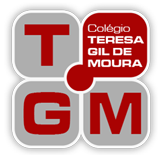 TURMA: 4º  ANO  -  PRÔ CRISLAINETURMA: 4º  ANO  -  PRÔ CRISLAINETURMA: 4º  ANO  -  PRÔ CRISLAINETURMA: 4º  ANO  -  PRÔ CRISLAINETURMA: 4º  ANO  -  PRÔ CRISLAINE2ª FEIRA (28/9/2020)3ª FEIRA (29/9/2020)4ª FEIRA (30/9/2020)5ª FEIRA (1/10/2020)6ª FEIRA (2/10/2020)6ª FEIRA (2/10/2020)DAS 13H 00 MIN  ÀS 13H 40MINEDUCAÇÃO FÍSICA – PRÔ JOSÉ ROBERTO-------------------------------------------------------------------------------------------------------DAS 13H 40 MIN ÀS 14H 20MININGLÊS – TEACHER CRISCorrection: páginas 43 e 44.DAS 13H 40 MIN ÀS 14H 20MINKARATÊ – PRÔ KEILADANÇA – PRÔ ANA LIDIAAula no ZoomDAS 13H 40 MIN  ÀS 14H 20MININGLÊS – TEACHER CRISLivros – páginas: 45 e 46.DAS 13H 40 MIN  ÀS 14H 20MINMÚSICA – PRÔ LILIANSom do RÉ-----------------------------------DAS 14H 20 MIN ÀS 15H ARTES – PRÔ LEANDROAula no ZoomMaterial: lápis e caderno.DAS 14H 20 MIN ÀS 15H EDUCAÇÃO FÍSICA – PRÔ JOSÉ ROBERTO-----------------------------------DAS 15H ÀS 16H 40MINPORTUGUÊSCorreção da lição de casa. Tempo Verbal Pretérito Perfeito e Imperfeito – livro 3 – páginas 42 até 50. Lição de casa – No livro responder os exercícios das páginas 51 e 52. Atividade em folha para colorir sobre a “Primavera”.Avaliação de Recuperação DAS 15H ÀS 16H 40MINMATEMÁTICACorreção da lição de casa. Frações – livro 3 – páginas 42 até 47.       Lição de casa – No livro fazer os exercícios da página 48.   Avaliação de RecuperaçãoDAS 15H ÀS 16H 40MINPORTUGUÊSCorreção da lição de casa. Tempo Verbal Pretérito Perfeito e Imperfeito e Sufixos oso/osa– livro 3 – páginas 53 até 56.     Lição de casa – No caderno fazer os exercícios 1, 2 e 3 da página 58. Avaliação de RecuperaçãoDAS 15H ÀS 16H 40MINMATEMÁTICACorreção da lição de casa. Frações e frações de Inteiros - livro 3 - páginas 49 até 56.       Lição de casa – No livro fazer os exercícios das páginas 56, 57 e 58 do Entre em Ação. Avaliação de RecuperaçãoDas 16h às 16h 40 min – Aula no Zoom.REUNIÂODEPAIS